2018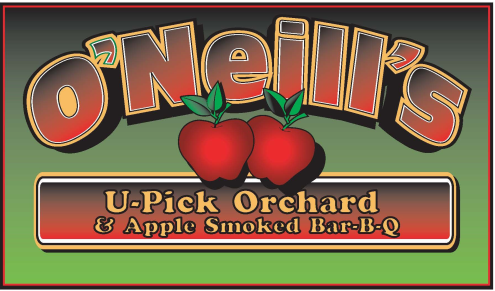 Open Mon – Sun 10am to 6pm (315) 677-9407Compliments of the season!                                                                                                             After a 3 week later bud break, the consistent heat that followed accelerated the growing season to a harvest that is about 5 days later than 2017s.  If the Paula Reds are ripe, we plan on opening on Saturday, August 25th. Weekends only BBQ will start on September 1st, 2nd and 3rd this year.Call to verify opening, availability and ripening or, like us on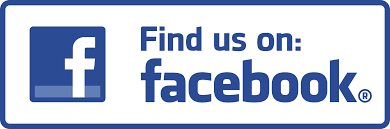 Kitchen is open Saturdays and Sundays as well as on Labor Day and Columbus Day for: APPLE FRITTERS, APPLE CIDER DONUTS, BBQ, CIDER HOUSE FREEZE, HOT DOGS, CIDERS, WATER AND SODA.Please remember to check for availability.Keith F. O’Neill4872 Route 20, Lafayette, New York 13084 (Just 4 min West from 81 Exit 15)(315) 677-940718 APPLE VARIETIES*FALL RED RASPBERRIES *BREADS* FRITTERS*CIDER*PIES*PUMPKINS*CHEESE*BBQ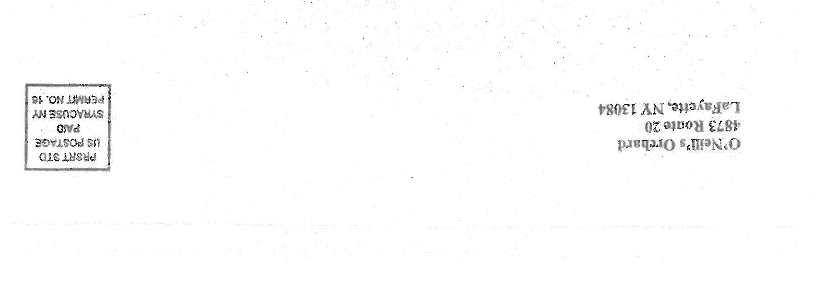 APPLE SMOKED BBQWEEKENDS ONLYwww.oneillsorchardbbq.comU-PickApplesEstimated Ripening DateRaspberries  *Zestar, Paula RedAugust 25th??????????Raspberries *Ginger Gold, JonamacEarly SeptemberRaspberries *McIntoshEarly to mid SeptemberRaspberries *Gala, Crimson CrispMid SeptemberRaspberries *HoneycrispMid SeptemberRaspberries *Cortland, McCoun, GreeningMid to late SeptemberRaspberries *Empire, JonagoldEarly October?Golden Delicious, Red Delicious, N. SpyEarly to mid October???Crispin, Ida RedLate OctoberOne patch is being replanted.U-Pick?Apples in standEarly to mid November